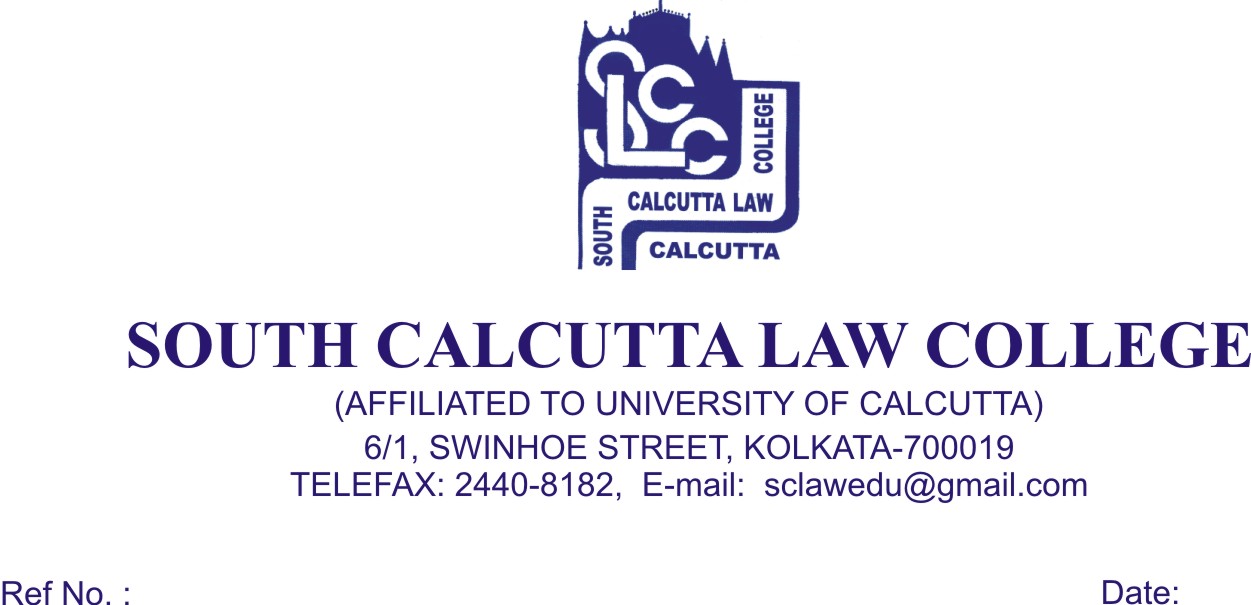             NOTICE		                                                                                                                                                                                                                                                                                                                                                                                                                                                                                                                                                                                                                            Date – 30/08/ 2018Students  of 1st (First) Semester (Admission 2018)    are   hereby informed to   apply for    their     C.U.  Registration   Forms   from  the New Campus College Office of South Calcutta Law College, 57 K.N.Sen Road, Kolkata  -  700 042 immediately on  4th September, 2018, Tuesday and  5th September, 2018, Wednesday from 09.00a.m. to 11.00 a.m. along with these following documents :Photocopy of Admit Card of B.A.LL.B. entrance test, 2018 Photocopy of H.S. (10+2) Admit Card Photocopy of H.S. (10+2) Mark Sheet Photocopy of Madhyamik Admit Card for Date of Birth proof Two (2) stamp size photoIn case of Migration Students, Original Migration Certificate is required Photocopy of S.C., S.T., O.B.C., and P.W.D. Certificate Photocopy of  Aadhaar CardPhotocopy of  BPL/APL cardRegistration Fees (Non – Migration)  -----  Rs. 250/- (Rupees Two Hundred and Fifty) onlyRegistration Fees (Migration)             -----  Rs. 350/- (Rupees Three Hundred and Fifty) onlyStudents are also required to mentioned their Joint entrance 2018 Roll No and Rank on all their photocopies.Registration Form and Migration Form will be collected from the New Campus Office of South Calcutta Law College, 57 K.N.Sen Road, Kolkata  -  700 042   Dr. Debasis Chattopadhyay    Principal